PÁLYÁZATI FELHÍVÁSACONTITECH RUBBER INDUSTRIAL KFT. ÉS A PRO TALENTIS UNIVERSITATIS ALAPÍTVÁNY pályázatot hirdet a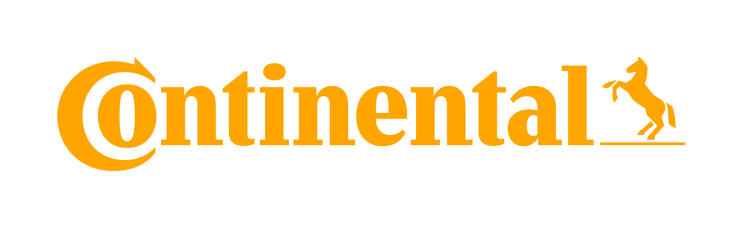 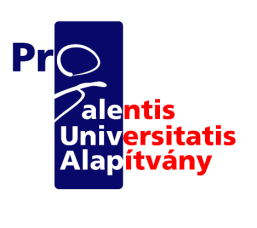 CONTITECH−PRO TALENTIS VÁLLALATI ÖSZTÖNDÍJelnyerésére.Az ösztöndíj összege:250.000 FtPályázatot nyújthat be a Szegedi Tudományegyetem Mérnöki Kar mezőgazdasági és élelmiszeripari gépészmérnök BSc és gépészmérnök BSc szakos, nappali tagozatos hallgatója, aki megfelel az alábbi feltételek mindegyikének:legalább két eredményesen lezárt félévvel rendelkezik;a lezárt félévek átlaga legalább 3,4;legalább középszintű angol nyelvtudással rendelkezik;regisztrált tag a SZTEhetség portálon (www.sztehetseg.hu).A pályázat elbírálása során előnyt jelent:tudományos diákköri tevékenység, demonstrátori tevékenység;korábban elnyert ösztöndíjak (a tanulmányi és szociális ösztöndíj kivételével, pl. köztársasági ösztöndíj, Szeged Városi Ösztöndíj, SZTE Talent ösztöndíjak)tudományos publikációk, konferencia részvétel;középfokú szakmai vagy felsőfokú angol nyelvvizsga;kiemelkedő sport-, művészeti vagy közéleti tevékenység.A pályázat benyújtási határideje: 2017. április 14. 24 óraA pályázat benyújtásának módja: A ContiTech-Pro Talentis Vállalati Ösztöndíj a MODULO felületen keresztül nyújtható be a csatolandó mellékletekkel együtt kétlépcsős rendszerben:Általános űrlap kitöltése a Tehetségpont/SZTE Talent Ösztöndíjak mappábanCsatolt űrlapok között a ContiTech-Pro Talentis Vállalati Ösztöndíj felület kitöltése, mellékletek feltöltése A Modulos pályázathoz kitöltési útmutató a www.sztehetseg.hu oldalon található!URL: http://sztehetseg.hu/hu/kivalosagi_lista/modulo_hasznalati_utmutato A pályázati felhívás és a pályázati adatlap megtalálható a www.sztehetseg.hu és a www.protalentisuni.hu honlapokon.A pályázatokkal kapcsolatban bővebb felvilágosítás az info@sztehetseg.hu címen vagy a 62/544-696 telefonszámon kérhető.A pályázat benyújtásának mellékletei:Szakmai önéletrajzHallgatói törzslap kivonatNyelvvizsga bizonyítvány másolataDiploma másolataHallgatói jogviszony igazolásMotivációs levélTémavezető ajánlásaA pályázó eddigi szakmai életútjától függően csatolandó mellékletek:Korábban elnyert ösztöndíjak igazolása (pl. oklevél másolat)Demonstrátori tevékenység igazolásaTDK, OTDK eredmény igazolásaEgyéb versenyeredmények igazolása (pl. oklevélmásolatok, sportegyesület által kiállított igazolás, kiállítás, hangverseny szervezője által kiállított igazolás)Publikációk első oldalainak másolata az alábbi csoportosításban összetűzve, vagy igazolás megjelenés alatt álló publikációról:FolyóiratcikkKonferencia kiadványban megjelent publikációKonferencia kiadványban megjelent absztraktKönyv/könyvfejezet esetében a belső címoldal és a copyrightoldal másolataKonferencia előadás igazolása (szervezők által kiállított igazolás vagy a konferencia program, a pályázó nevét ebben az esetben kérjük a programban aláhúzással megjelölni)Konferencia poszter szekciójában való részvétel esetén a poszter másolataIgazolás szabadalomról vagy találmányrólTudományos, sport-, művészeti vagy közéleti tevékenységről szóló egyéb igazolás